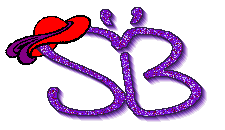 How To Order Your SB T-Shirts
SB members can now order personalized T-shirts made of  100% cotton with the chapter name and your name printed on it in red & purple. 

Each shirt can be ordered through the QM to resemble the above ladies T-shirt or the standard T-shirts as shown below. The sizes are listed below.  


How to order:
go to "Custom Ink" [or have QM do it for you]click on "T-Shirts"then click on "Short Sleeve" t-shirts iconchoose your style "V" neck style "V-Necks"  or  choose the "Gildan Ultra Cotton Ladies T-shirt" t-shirt icon or  "Ladies & Girly" [that is the one pictured above] then click on "ladies" icon pick your color of the T-shirt [purple or red] you then be taken to the "design" areastart designing your T-shirt like above with our logo                     1. Logo copy to your computer from logo below
                    2. TEXT= Use the font "Studio Sable"  
                    3. color "RED"
                    4. size "2.00"                      
                    3. Use "bridge text" for text effects
                    4. For "shape" use Medium
                    5. For text outline= "very thin"
                    6. for outline color use "light purple"
you can add your name or "Royal Name"if you want the butterflies just go to the "add art" click on that and enter"red butterflies" in the search and all the butterflies will come up, just choose which one's you like and adjust the sizeIf you want to add a design on the back click on the "rotate" icon above the t-shirt in the left corner and design awayonce you are happy with your t-shirt then click "get quote"now choose your size [S~M~L~XL~2X~3X~4X]Note: cost will be around $25.00 for front only and around $32 if you add the back writing.If this sounds like too much then just tell the QM what t-shirt style you want, the name you want on your T-shirt and whether you want the front only or back & front and  QM will design your t-shirt send you the design for approval with the final cost.Pay QM and she will order it for you remember there will be a slight shipping charge too.